О проведении аукциона на право заключения договоровна размещение нестационарных торговых объектов на территориигорода Когалыма В соответствии с Федеральным законом от 06.10.2003 №131-ФЗ                         «Об общих принципах организации местного самоуправления в Российской Федерации», Федеральным законом от 28.12.2009 №381-ФЗ «Об основах государственного регулирования торговой деятельности в Российской Федерации», Уставом города Когалыма, постановлениями Администрации города Когалыма от 28.05.2020 №928 «Об утверждении Схемы размещения нестационарных торговых объектов на территории города Когалыма»,                           от 22.01.2021 №102 «О размещении нестационарных торговых объектов на территории города Когалыма»:1. Провести 25.11.2022 аукцион на право заключения договоров на размещение нестационарных торговых объектов на территории города Когалыма сроком действия на 5 лет в местах расположения:- город Когалым, в 35 м. на восток от садового товарищества «Нефтяник», в районе участка №325 под размещение торгового павильона для оказания услуг общественного питания, реализации продовольственных товаров (далее – лот №1); - город Когалым, в районе дома 8А по ул. Градостроителей под размещение киоска для оказания бытовых услуг (по пошиву и ремонту обуви, одежды, ремонту часов) (далее – лот №2);- город Когалым, в районе магазина «Лезгинка» по ул. Мира, 13 под размещение торгового павильона для реализации продовольственных товаров (далее – лот №3);- город Когалым, в районе жилого дома №26А, по ул. Дружбы Народов под размещение торгового павильона для реализации цветов (далее - лот №4);- город Когалым, в районе ТЦ «Лайм» по ул. Прибалтийская, 41 под размещение торгового павильона для реализации цветов (далее – лот №5).2. Утвердить:2.1. начальную цену лота №1 за размещение нестационарного торгового объекта в год в сумме 13 639 (тринадцать тысяч шестьсот тридцать девять) рублей 71 копейка;2.1.1. задаток 50% от начальной цены лота №1 за размещение нестационарного торгового объекта в год в размере 6 819 (шесть тысяч восемьсот девятнадцать) рублей 86 копеек;2.1.2. «Шаг аукциона» в размере 681 (шестьсот восемьдесят один) рубль 99 копеек.2.2. начальную цену лота №2 за размещение нестационарного торгового объекта в год в сумме 23 382 (двадцать три тысячи триста восемьдесят два) рубля 36 копеек;2.2.1. задаток 50% от начальной цены лота №2 за размещение нестационарного торгового объекта в год в размере 11 691 (одиннадцать тысяч шестьсот девяносто один) рубль 18 копеек;2.2.2. «Шаг аукциона» в размере 1 169 (одна тысяча сто шестьдесят девять) рублей 12 копеек.2.3. начальную цену лота №3 за размещение нестационарного торгового объекта в год в сумме 15 588 (пятнадцать тысяч пятьсот восемьдесят восемь) рублей 24 копейки;2.3.1. задаток 50% от начальной цены лота №2 за размещение нестационарного торгового объекта в год в размере 7 794 (семь тысяч семьсот девяносто четыре) рубля 12 копеек;2.3.2. «Шаг аукциона» в размере 779 (семьсот семьдесят девять) рублей 41 копейка.2.4. начальную цену лота №4 за размещение нестационарного торгового объекта в год в сумме 11 691 (одиннадцать тысяч шестьсот девяносто один) рубль 18 копеек;2.4.1. задаток 50% от начальной цены лота №4 за размещение нестационарного торгового объекта в год в размере 5 845 (пять тысяч восемьсот сорок пять) рублей 59 копеек;2.4.2. «Шаг аукциона» в размере 584 (пятьсот восемьдесят четыре) рубля 56 копеек.2.5. начальную цену лота №5 за размещение нестационарного торгового объекта в год в сумме 11 691 (одиннадцать тысяч шестьсот девяносто один) рубль 18 копеек;2.5.1. задаток 50% от начальной цены лота №5 за размещение нестационарного торгового объекта в год в размере 5 845 (пять тысяч восемьсот сорок пять) рублей 59 копеек;2.5.2. «Шаг аукциона» в размере 584 (пятьсот восемьдесят четыре) рубля 56 копеек.3. Управлению инвестиционной деятельности и развития предпринимательства Администрации города Когалыма (В.И.Феоктистов) в срок до 20.10.2022 обеспечить опубликование извещения о проведении аукциона на право заключения договоров на размещение нестационарных торговых объектов на территории города Когалыма в соответствии с пунктами 1, 2 настоящего постановления в газете «Когалымский вестник» и разместить на официальном сайте Администрации города Когалыма в информационно-телекоммуникационной сети «Интернет» (www.admkogalym.ru).4. Опубликовать настоящее постановление в газете «Когалымский вестник» и разместить на официальном сайте Администрации города Когалыма в информационно-телекоммуникационной сети «Интернет» (www.admkogalym.ru).5. Контроль за выполнением постановления возложить на заместителя главы города Когалыма Т.И.Черных.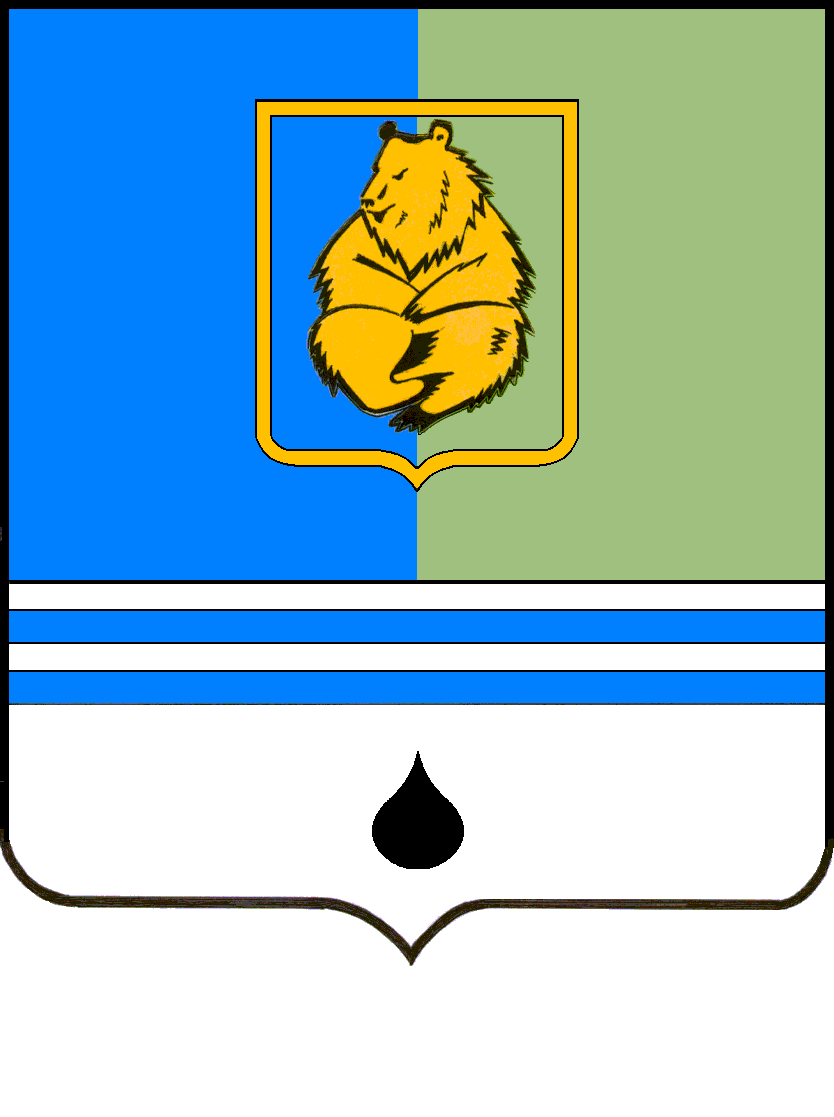 ПОСТАНОВЛЕНИЕАДМИНИСТРАЦИИ ГОРОДА КОГАЛЫМАХанты-Мансийского автономного округа - ЮгрыПОСТАНОВЛЕНИЕАДМИНИСТРАЦИИ ГОРОДА КОГАЛЫМАХанты-Мансийского автономного округа - ЮгрыПОСТАНОВЛЕНИЕАДМИНИСТРАЦИИ ГОРОДА КОГАЛЫМАХанты-Мансийского автономного округа - ЮгрыПОСТАНОВЛЕНИЕАДМИНИСТРАЦИИ ГОРОДА КОГАЛЫМАХанты-Мансийского автономного округа - Югрыот [Дата документа]от [Дата документа]№ [Номер документа]№ [Номер документа]